Информация подготовлена ФКУЗ РосНИПЧИ «Микроб»Эпидемиологическая обстановка и распространение COVID-19 в мирепо состоянию на 08.00 (МСК) от 06.03.2020 г.Согласно данным ежедневного отчёта Государственной Комиссии здравоохранения Китая по состоянию на 24.00 по Пекину 05.03.2020 г. (19.00 по мск) в целом в КНР зарегистрировано случаев заболевания – 80710. За сутки с 00.00 05.03.2020 по 00.00 (время Пекина) 06.03.2020 г. прирост составил 145 случаев (0,2%). Случаев с летальным исходом – 3045 (прирост 30; летальность 3,8%; вне провинции Хубэй – 0,87%). В тяжёлом состоянии находятся 5737 человек (7,1%). Выписано 53813 человек (прирост 1704; 3%). Отслежено контактных лиц - 670854 (1829 за последние сутки, прирост 0,3%), 29896 находятся под наблюдением. Всего в мире по состоянию на 08.00 по мск 03.06.2020 г. из доступных источников известно о 98113 подтверждённых случаях (прирост за сутки 2738 случаев; 2,9%). В 82 странах мира вне КНР зарегистрировано 17403 случаев (за последние сутки прирост 2593; 17,5%).За последние сутки впервые случаи зарегистрированы в Боснии и Герцеговине (2 завозных случая из Италии), Палестине (4, сотрудники местной гостиницы), ЮАР (1 завозной случай из Италии). 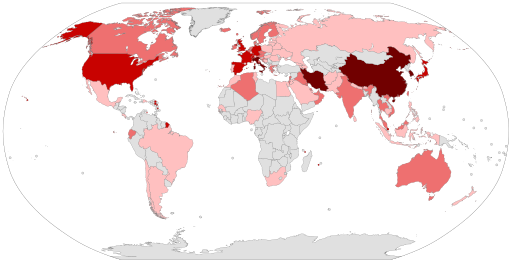 Рис.1 - Страны с подтверждёнными случаями заболевания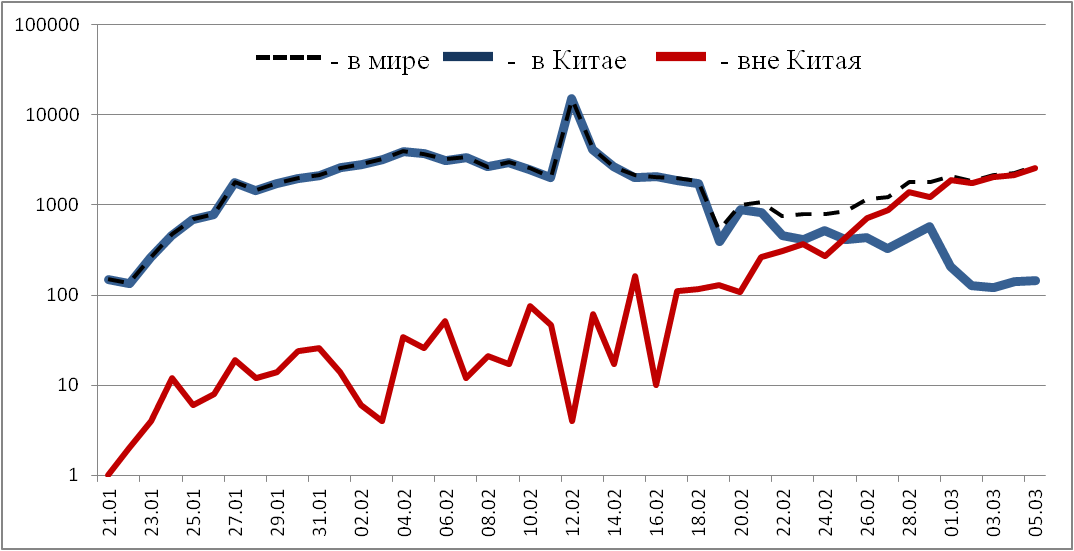 Рис.2 - Эпидемическая динамика ежедневного выявления новых больных COVID-19 в Китае и мире (логарифмическая шкала)Количество случаев заболевания в мире* В общее количество случаев на лайнере Diamond Princess включены 3 эвакуированных россиянина ** В общее количество случаев в России включены 2 завозных случая из КНР, 2 завозных случая из Италии, 3 случая у граждан России, эвакуированных с лайнера Diamond Princess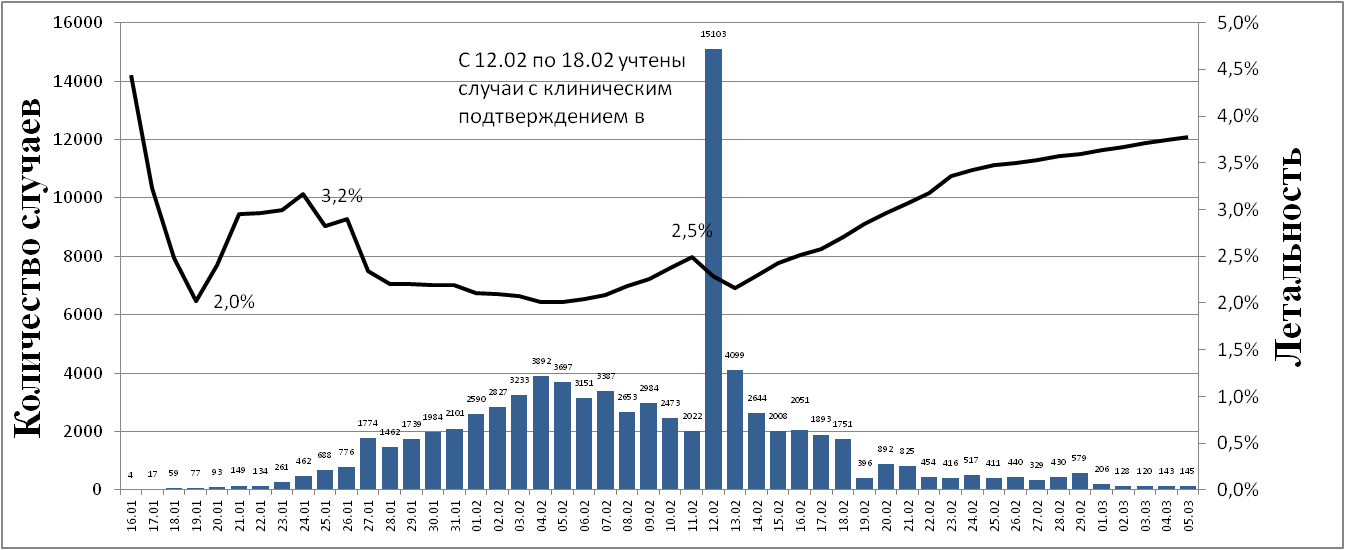 Рис.3 - Количество регистрируемых ежедневно случаев и летальность в КНР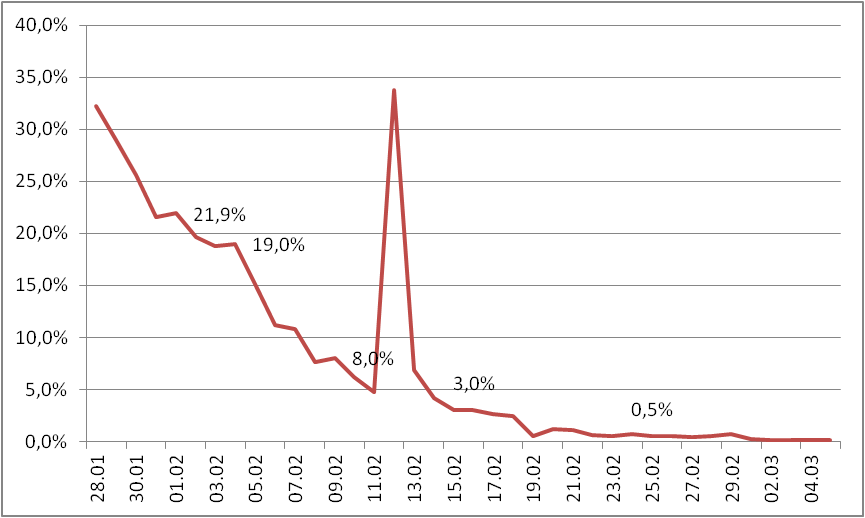 Рис. 4 Темп прироста числа зарегистрированных случаев в КНРКоличество подтверждённых случаев заболевания, вызванного новым коронавирусом в отдельных регионах КНР (по данным Университета Джонса Хопкинса на 8.00 по мск от 06.03.20)*** Сумма случаев в регионах КНР по данным университета Джонса Хопкинса (80711) отличается от общего числа, опубликованного Государственной Комиссией здравоохраения КНР (80710)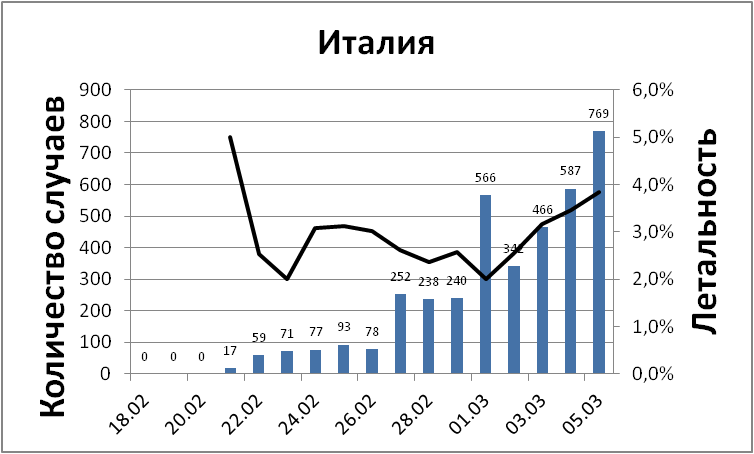 Рис. - Количество регистрируемых ежедневно случаев и летальность в Италии В Италии случаи регистрируются преимущественно в регионах на севере Италии - Ломбардия (58%), Эмилия-Романья (18%) и Венето (10,5%).Правительство Италии предприняло ряд мер по ограничению распространения вируса в стране. Приказом министра от 30.01.20 отменены все рейсы из Китая на 90 дней. В аэропортах внедрено использование тепловых сканеров для контроля на рейсах, прибывающих из Китая. Совет министров 31.01.20 объявил чрезвычайное положение на 6 месяцев, а на экстренном заседании 22.02.20 принял декрет о мерах борьбы со вспышкой. В зонах вспышки практически полностью запрещены въезд и выезд. Блокировку обеспечивают военные и правоохранительные органы. На текущий момент ограничительные меры касаются населённых пунктов Ломбардии (Казальпустерленго, Кодоньо, Кастильоне-д'Адда, Фомбьо, Малео, Сомалья, Бертонико, Терранова-дей-Пассерини, Кастелджерундо и Сан-Фьорано, Лоди), а также г. Во Эуганео в Падуе (Венето). Крупные компании разрешили сотрудникам работать из дома. Принято решение о закрытии школ и университетов до середины марта. Все спортивные матчи до 03.04.20 будут проходить без участия зрителей.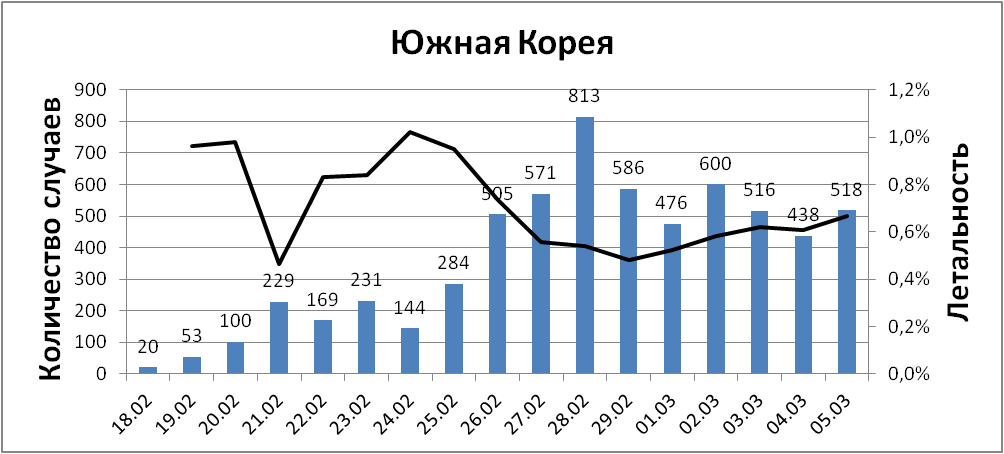 Рис. - Количество регистрируемых ежедневно случаев и летальность в Южной Корее В Южной Корее наибольшее число случаев зарегистрировано в городе-метрополии Тэгу (75%) и окружающей его провинции Кёнсан-Пукто (16%). Запрет на въезд лиц, побывавших в провинции Хубэй (Китай), введён с 02.02.20 г. Прибывшие из КНР граждане Китая  помещаются под карантин. Правительство рекомендовало гражданам Южной Кореи, прибывшим из КНР, взять 14-дневный отпуск или работать на дому; работникам билетных пропусков, туалетов, общественного транспорта рекомендовано носить маску. Все детские сады и школы в стране отложили начало занятий до 09.03.20. В г. Тэгу приостановлен призыв в армию. 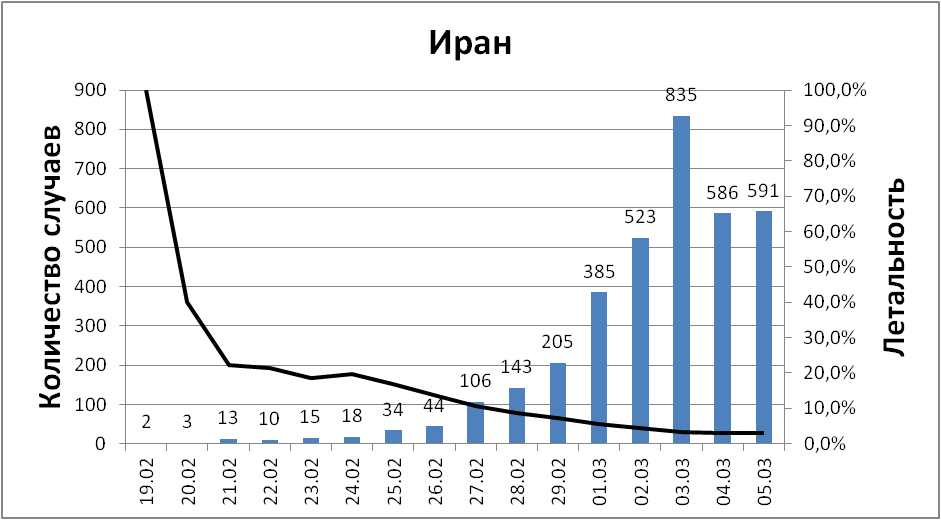 Рис. - Количество регистрируемых ежедневно случаев и летальность в Иране В Иране большинство случаев зарегистрировано в провинции Тегеран (42%). 	С 27.02 Иран запретил въезд в страну для граждан Китая. В нескольких провинциях закрыты школы и университеты, отменены спортивные состязания и культурные мероприятия. Ограничено посещение некоторых религиозных объектов в провинции Кум. 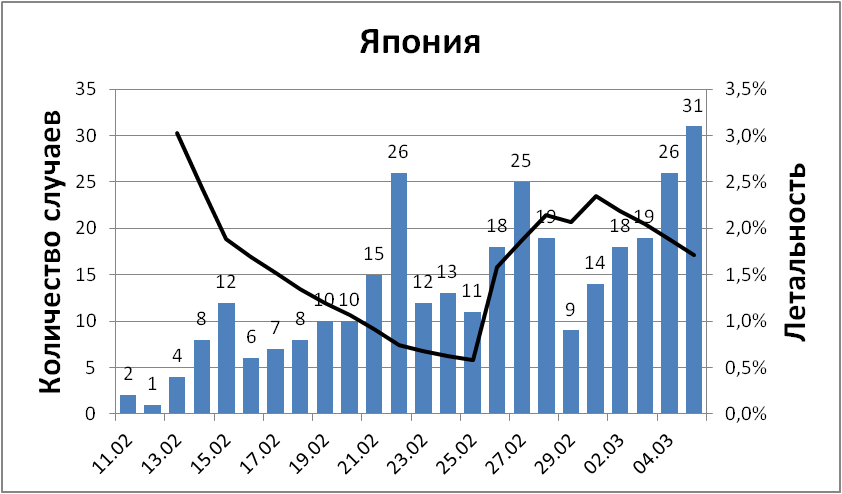 Рис. - Количество регистрируемых ежедневно случаев и летальность в Японии В Японии наибольшее количество случаев зарегистрировано в префектцрах Хоккайдо (29%), Айти (17%). И Токио (16%). В Японии запрещён въезд лиц, находившихся ранее в провинциях Хубэй (с 01.02.20) и Шеньзцян (с 12.02.20) в КНР. В префектуре Хоккайдо введено чрезвычайное положение. Практически все регионы Японии отложили занятия в школах до начала апреля. Информация из отчётов ВОЗВ пресс-релизе Юго-восточноазиатского офиса ВОЗ от 04.03.20 заявлено, что 9 из 11 стран региона имеют возможность лабораторного подтверждения нового коронавируса. Страны, не имеющие такой возможности, направляют образцы на исследование в лаборатории, квалифицированные  ВОЗ; в юго-восточном азиатском регионе -  в две лаборатории Таиланда и одну в Индии.Возбудитель – новый коронавирус SARS-CoV-2 (название присвоено Международным комитетом по таксономии вирусов 11.02.20). Природный резервуар неизвестен; вероятно, дикие животные (предполагаются летучие мыши). Источник инфекции -  больной человек.Механизмы, пути и факторы передачи – основной механизм – аспирационный (воздушно-капельный или воздушно-пылевой путь передачи). Реализуется несколько механизмов передачи: аэрогенный механизм (воздушно-капельный, воздушно-пылевой пути передачи); фекально-оральный механизм; контактный механизм передачи. Существует потенциальный риск передачи инфекции коронавируса нового типа от матери к ребенку.Положительные результаты на новый коронавирус получены при ПЦР-исследовании фекалий больных, образцов с дверной ручки дома заболевшего, также сообщается, что вирусом можно заразиться через клавиатуру или мобильные телефоны. Вирус способен сохранять жизнеспособность на поверхностях в течение нескольких часов, а при температуре 200С и влажности 40-50% до 5 дней (материалы пресс-конференции правительства провинции Хубей от 03.02.20).По данным Государственной Комиссии здравоохранения КНР более 83% массовых заражений коронавирусом происходят в семьях заболевших, остальные - в медицинских учреждениях, службах питания, супермаркетах и торговых центрах, предприятиях, транспортных средствах, домах престарелых и школах.Инкубационный период Сообщалось о сроках инкубационного периода от 1 до 17 дней (24 в одном случае наблюдения). Не исключена возможность заражения от больного в инкубационном периоде. В настоящий момент ВОЗ рассматривает сроки инкубационного периода в рамках от 1 до 14 дней (средний инкубационный период 5-6 дней).Клиническая картинаВедущие симптомы: (по анализу данных научной литературы) повышение температуры тела (чаще 38-39° С) в > 90 % случаев; кашель (сухой или с небольшим количеством мокроты) в 80 % случаев; ощущение сдавленности в грудной клетке в > 20 % случаев; одышка в 15 % случаях; миалгия, головная боль. Сообщается о регистрации случаев с нетипичным началом заболевания: симптомы со стороны ЖКТ (диарея, тошнота, рвота, снижение аппетита), нервной системы (ментальные расстройства, головная боль), сердечно-сосудистой системы (учащённое сердцебиение, дискомфорт в грудной клетке).Средний срок от начала симптомов до госпитализации – от 12 дней в начале января до 3 дней  в нчалае февраля (по данным ВОЗ). Также по данным ВОЗ время выздоровления для случаев с лёгким течением  составляет около 2 недель, для случаев с тяжёлым течением  - от 3 до 6 недель.Летальные случаи ассоциированы с возрастом пациентов >60 лет, как правило, при тяжелой сопутствующей патологии. Доля больных с тяжелым клиническим течением составляет 14-20%. У детей заболевание протекает в более лёгкой форме. В отчёте ВОЗ от 19.02.20 указано, что ВОЗ взаимодействует с большой сетью исследователей, занимающихся статистическим и математическим моделированием. По их оценке истинная летальность COVID-19 составляет 0,3-1%, однако без серологических исследований населения говорить о более точных оценках рано. В КНР зафиксированы случаи, когда у выписанных пациентов с отрицательными результатами теста на коронавирус, впоследствии тест снова показывал положительный результат. Это объясняется несовершенством тестов, возможными ошибками лаборантов и особенностями организма конкретных пациентов. При этом нельзя точно сказать, идет ли речь о рецидиве заболевания или реинфекции. Лабораторная диагностика В настоящее время имеется информация о разработке тест-систем для выявления РНК вируса 2019-nCoV методом ПЦР в следующих организациях:1) ГНЦ ВБ «Вектор» Роспотребнадзора (Россия)2) CDC КНР3) CDC США4) Университет Гонконга5) «Altona Diagnostics» (Германия)6) «BGI Group» (КНР)7) Гонконгский Университет науки и технологий8) «Novacyt/Primerdesign» (Великобритания/Франция)9) «Thermo Fisher Scientific» (США)10) «Qiagen» (Германия)11) «Biomeme» (США)12) «TIB Molbiol» (Германия)13) «Amoy Diagnostics» (КНР).Согласно сообщению ИА Sina (КНР) от 08.02.20 китайские врачи отмечают возможность высокого числа ложноотрицательных результатов при исследовании на новый коронавирус.  По оценке академика Wang Chen положительный результат при лабораторном исследовании регистрируется только у 30-50% от истинного числа заболевших. Это обусловлено тем, что вероятность обнаружения вируса выше всего при исследовании смывов с нижних дыхательных путей, меньше при исследовании мокроты и ниже всего при исследовании мазков с глотки. Также в настоящее время из-за повышенного спроса установлен «особый порядок подтверждения качества» для диагностических наборов, что сказывается на их чувствительности. Лечение Этиотропная терапия – отсутствует, используются симптоматическая терапия и препараты против РНК-содержащих вирусов.Изучаются возможности применения противовирусных средств широкого действия, среди которых Ремдесивир, ингибиторы РНК-полимеразы, Лопинавир и Ритонавир и Интерферон бета. Министерство здравоохранения  РФ в качестве этиотропной терапии рекомендовало использовать препараты: рибавирин, рекомбинантный интерферон бета-1b и лопинавир/ритонавир.Медицинское и противоэпидемическое обеспечение г. Ухань и КНР в целомПо сообщениям от 15.02.20 более 25 000 медработников прибыли в провинцию Хубэй из других регионов. В г. Ухань больных принимают 23 госпиталя, в 61 клинике ведется приём пациентов с подозрением на COVID-19. В г. Ухань переоборудованы во временные госпитали несколько общественных зданий. Ограничительные мероприятия и ответные меры, введённые в КНРВ г. Ухань остановлено авиа- и железнодорожное сообщение с 23.01.20 г. Заблокированы автомобильные дороги, введен запрет на паромное сообщение по реке Янцзы. Закрыт автомобильный туннель под рекой Янцзы. На действующих мостах через реку установлены тепловизоры, все пешеходы и водители транспортных средств должны пройти проверку на предмет повышенной температуры. В г. Ухань введён запрет на движение автотранспорта, кроме транспорта государственных служб.  В нескольких городах провинции Хубэй прекращено движение общественного транспорта, отменены мероприятия с массовым скоплением людей. По сообщениям straitstimes.com от 24.02.20 власти КНР несколько ослабили карантинные меры, позволив жителям других регионов покинуть г. Ухань. При этом у них должны отсутствовать симптомы заболевания или связь с зарегистрированным случаем. Также разрешено выехать из города лицам, которым требуется медицинская помощь.  В машинах, покидающих город,  должно находиться не более 2 человек. По прибытию в место назначения они обязаны уведомить местные власти и следить за своим состоянием в течение 14 дней.Пекин закрыл въезд и выезд из города для регулярных автобусных рейсов. Власти города Шаньтоу провинции Гуандун запретили въезд в город с 00.00 27.01.20 г. Жители города Сучжоу провинции Цзянсу, находящиеся вне его, не допускаются обратно без медосвидетельствования и должны быть изолированы дома или в медучреждениях; все массовые мероприятия запрещены. Власти Гонконга временно закрыли некоторые границы с материковой частью Китая. Количество автобусных и авиарейсов из материковой части Китая в Гонконг сокращено, ж/д сообщение приостановлено. Гонконг запретил въезд жителям провинции Хубей, а также находившимся в провинции в течение последних 14 дней. В Макао введён запрет на въезд жителей г. Ухань без медицинского освидетельствования.По всей стране откладывается открытие детских садов, школ и университетов после каникул. Правительство Гонконга заявило о прекращении работы учреждений культуры и спорта с 28.01.20 г. Ассоциация туристических операторов КНР заморозила продажи туров для граждан Китая.По данным  РИА Новости от 18.02.20 г., производственные мощности основных промышленных госпредприятий Китая уже работают более чем на 80%. Загрузка производственных мощностей более 20 тысяч главных производственных дочерних компаний государственных предприятий, находящихся под контролем комитета по контролю и управлению государственным имуществом, в настоящее время уже превышает 80%, по словам главы комитета Жэнь Хунбинь. Однако часть предприятий не работают в основном из-за того, что находятся в регионах с крайне сложной эпидемиологической обстановкой.По сообщениям Vesti.ru от 14.02.20 введён двухнедельный обязательный карантин для всех приезжающих в Пекин из других регионов. Провести карантин можно двумя способами: либо оставаться дома 14 дней под прицелом видео камеры, либо отправиться в зону коллективного карантина. Это распространяется как на пекинцев, так и на гостей города. К нарушителям будут применяться меры воздействия в соответствие с китайским национальным законодательством.По сообщениям СМИ от 15.02.20 в КНР запрещено путешествовать любым общественным транспортом тем, у кого есть температура или кашель. За это предполагается уголовное наказание. За намеренный отказ от карантина и лечения, в результате чего произошло заражение соотечественников, будут казнить. В Китае больной путешественник, который заразил других граждан, как пишут западные СМИ, будет арестован по обвинению в создании угрозы общественной безопасности. Ему может грозить срок заключения от 10 лет до пожизненного. Во время эпидемии будут применять высшую меру наказания к чиновникам, отвечающим за борьбу с вирусом и уличенным в коррупции, а также к производителям и распространителям контрафактных лекарств. Смертная казнь предусмотрена для тех, кто отказывается от карантина и лечения, при этом посещает общественные места и ездит в транспорте. Высшая мера будет применена к пациентам, которые порвут одежду медику или плюнут в него, из-за чего тот заболеет.По сообщениям от 24.02.20 в провинциях Юннань и Гуйчжоу снизили уровень опасности с первого (наивысшего) уровня до третьего, а в провинциях Гуандун и Шаньси – с первого до второго. Ранее о снижении уровня опасности заявляли Ганьсу и Ляонин.Всего случаевПрирост за сутки, случаевПрирост за сутки, %Летальных случаевПрирост за сутки, случаевЛетальность, %Китай807101450,2%3045303,8%Вне Китая17403259317,5%341712,0%Итого в мире9811327382,9%33861013,5%Регион№Дата первого случаяСтранаКоличество случаевЗа последние суткиКоличество случаев с летальным исходомЛетальных исходов за последние суткиЗападно-Тихоокеанский регион01.12.19 Китай80710145304530Западно-Тихоокеанский регион14.01.20Япония3503160Западно-Тихоокеанский регионКруизный лайнер «Diamond Princess»706*060Западно-Тихоокеанский регион19.01.20Республика Корея6284518427Западно-Тихоокеанский регион23.01.20Вьетнам16000Западно-Тихоокеанский регион24.01.20Сингапур117700Западно-Тихоокеанский регион25.01.20Австралия601720Западно-Тихоокеанский регион25.01.20Малайзия55500Западно-Тихоокеанский регион27.01.20Камбоджа1000Западно-Тихоокеанский регион30.01.20Филиппины3010Западно-Тихоокеанский регион28.02.20Новая Зеландия3100Юго-Восточная Азия12.01.20Таиланд47410Юго-Восточная Азия24.01.20Непал1000Юго-Восточная Азия27.01.20Шри-Ланка1000Юго-Восточная Азия30.01.20Индия30200Юго-Восточная Азия02.03.20Индонезия2000Европейский регион25.01.20Франция42313873Европейский регион28.01.20Германия40013800Европейский регион29.01.20Финляндия12500Европейский регион30.01.20Италия385876914841Европейский регион31.01.20Великобритания1163111Европейский регион31.01.20Испания2484631Европейский регион31.01.20Россия7**100Европейский регион31.01.20Швеция903800Европейский регион04.02.20Бельгия502700Европейский регион21.02.20Израиль15000Европейский регион25.02.20Австрия37800Европейский регион25.02.20Хорватия10100Европейский регион25.02.20Швейцария80011Европейский регион26.02.20Северная Македония1000Европейский регион26.02.20Грузия9600Европейский регион26.02.20Норвегия721600Европейский регион27.02.20Дания15900Европейский регион27.02.20Эстония5400Европейский регион27.02.20Нидерланды824400Европейский регион27.02.20Сан-Марино16010Европейский регион26.02.20Греция312300Европейский регион26.02.20Румыния6000Европейский регион28.02.20Литва1000Европейский регион28.02.20Беларусь6000Европейский регион28.02.20Азербайджан6300Европейский регион28.02.20Монако1000Европейский регион28.02.20Исландия34800Европейский регион29.02.20Люксембург1000Европейский регион01.03.20Армения1000Европейский регион29.02.20Ирландия13700Европейский регион01.03.20Чехия8000Европейский регион02.03.20Андорра1000Европейский регион02.03.20Португалия8200Европейский регион02.03.20Латвия1000Европейский регион03.03.20Украина1000Европейский регион03.03.20Лихтенштейн1000Европейский регион04.03.20Венгрия2000Европейский регион04.03.20Польша1000Европейский регион04.03.20Словения6500Европейский регион05.03.20Босния и Герцеговина2200Американский регион21.01.20США21152121Американский регион26.01.20Канада451100Американский регион26.02.20Бразилия8400Американский регион28.02.20Мексика5000Американский регион29.02.20Эквадор13300Американский регион01.03.20Доминиканская Республика1000Американский регион03.03.20Аргентина1000Американский регион03.03.20Чили3000Восточно-Средиземноморский регион30.01.20ОАЭ27000Восточно-Средиземноморский регион14.02.20Египет3100Восточно-Средиземноморский регион19.02.20Иран351359110816Восточно-Средиземноморский регион21.02.20Ливан16100Восточно-Средиземноморский регион23.02.20Кувейт58200Восточно-Средиземноморский регион24.02.20Бахрейн49000Восточно-Средиземноморский регион24.02.20Оман15300Восточно-Средиземноморский регион24.02.20Афганистан1000Восточно-Средиземноморский регион24.02.20Ирак35020Восточно-Средиземноморский регион26.02.20Пакистан5000Восточно-Средиземноморский регион29.02.20Катар8000Восточно-Средиземноморский регион02.03.20Иордания1000Восточно-Средиземноморский регион02.03.20Тунис1000Восточно-Средиземноморский регион02.03.20Саудовская Аравия5300Восточно-Средиземноморский регион02.03.20Морокко2100Восточно-Средиземноморский регион05.03.20Палестина4400Африканский регион25.02.20Алжир17000Африканский регион27.02.20Нигерия1000Африканский регион02.03.20Сенегал4000Африканский регион05.03.20ЮАР1100ВСЕГО9811327833386101Название единицы провинциального уровняКоличество случаевПрирост за последние суткиЛетальных исходовПрирост летальных за суткиХубэй67592126293129Гуандун1351170Хэнань12720220Чжэцзян1215010Хунань1018040Аньхой990060Цзянси935010Шаньдун758060Цзянсу631000Чунцин576060Сычуань539030Хэйлундзян4810130Пекин422480Шанхай339130Хэбей318060Фуцзянь296010Гуанси-Чжуанский автономный район252020Шэньси245010Юннань174020Хайнань168061Гуйчжоу146020Тяньцзинь136030Шаньси133000Ляонин125010Гонконг105020Ганьсу1021120Гирин93010Синьцзян-Уйгурский автономный район76030Внутренняя Монголия75010Нинся-Хуэйский автономный район75000Тайвань44210Цинхай18000Макао10000Тибет1000Всего80711***145304530